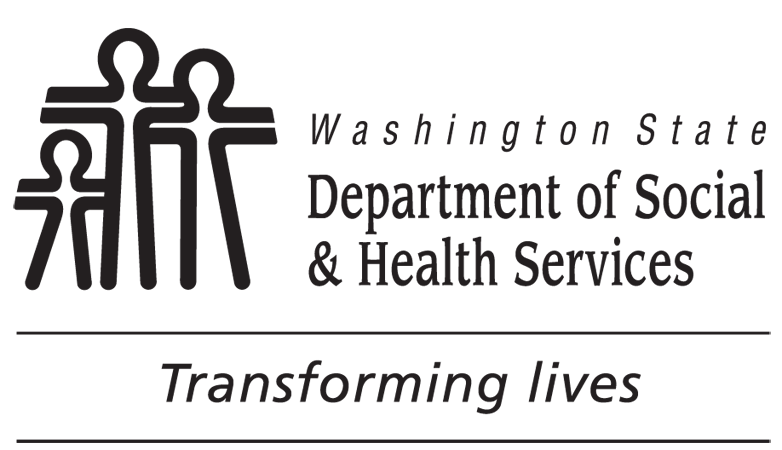 DEVELOPMENTAL DISABILITIES ADMINISTRATION (DDA)Child and Family Team (CFT) Care PlanDEVELOPMENTAL DISABILITIES ADMINISTRATION (DDA)Child and Family Team (CFT) Care PlanDEVELOPMENTAL DISABILITIES ADMINISTRATION (DDA)Child and Family Team (CFT) Care PlanDEVELOPMENTAL DISABILITIES ADMINISTRATION (DDA)Child and Family Team (CFT) Care PlanDEVELOPMENTAL DISABILITIES ADMINISTRATION (DDA)Child and Family Team (CFT) Care PlanDEVELOPMENTAL DISABILITIES ADMINISTRATION (DDA)Child and Family Team (CFT) Care PlanDEVELOPMENTAL DISABILITIES ADMINISTRATION (DDA)Child and Family Team (CFT) Care PlanYOUTH’S NAMEYOUTH’S NAMEYOUTH’S NAMEADSAADSAADSADEVELOPMENTAL DISABILITIES ADMINISTRATION (DDA)Child and Family Team (CFT) Care PlanDEVELOPMENTAL DISABILITIES ADMINISTRATION (DDA)Child and Family Team (CFT) Care PlanDEVELOPMENTAL DISABILITIES ADMINISTRATION (DDA)Child and Family Team (CFT) Care PlanDEVELOPMENTAL DISABILITIES ADMINISTRATION (DDA)Child and Family Team (CFT) Care PlanDEVELOPMENTAL DISABILITIES ADMINISTRATION (DDA)Child and Family Team (CFT) Care PlanDEVELOPMENTAL DISABILITIES ADMINISTRATION (DDA)Child and Family Team (CFT) Care PlanDEVELOPMENTAL DISABILITIES ADMINISTRATION (DDA)Child and Family Team (CFT) Care PlanMEETING LOCATIONMEETING LOCATIONMEETING LOCATIONDATEDATEDATEFAMILY VISIONFAMILY VISIONFAMILY VISIONFAMILY VISIONFAMILY VISIONFAMILY VISIONFAMILY VISIONFAMILY VISIONFAMILY VISIONFAMILY VISIONFAMILY VISIONFAMILY VISIONFAMILY VISIONFAMILY VISIONTEAM MISSIONTEAM MISSIONTEAM MISSIONTEAM MISSIONTEAM MISSIONTEAM MISSIONTEAM MISSIONTEAM MISSIONTEAM MISSIONTEAM MISSIONTEAM MISSIONTEAM MISSIONTEAM MISSIONTEAM MISSIONMeeting invitations and attendanceMeeting invitations and attendanceMeeting invitations and attendanceMeeting invitations and attendanceMeeting invitations and attendanceMeeting invitations and attendanceMeeting invitations and attendanceMeeting invitations and attendanceMeeting invitations and attendanceMeeting invitations and attendanceMeeting invitations and attendanceMeeting invitations and attendanceMeeting invitations and attendanceMeeting invitations and attendanceNAME OF PERSON AND ROLE / RELATIONSHIPNAME OF PERSON AND ROLE / RELATIONSHIPNAME OF PERSON AND ROLE / RELATIONSHIPACCEPTEDACCEPTEDDECLINEDATTENDEDNAME OF PERSON AND ROLE / RELATIONSHIPNAME OF PERSON AND ROLE / RELATIONSHIPNAME OF PERSON AND ROLE / RELATIONSHIPACCEPTEDDECLINEDDECLINEDATTENDEDProvider Reports on FileProvider Reports on FileProvider Reports on FileProvider Reports on FileProvider Reports on FileProvider Reports on FileProvider Reports on FileProvider Reports on FileProvider Reports on FileProvider Reports on FileProvider Reports on FileProvider Reports on FileProvider Reports on FileProvider Reports on File	Behavior Support Plan	Last received:       	Behavior Plan Progress Report	Last received:       	School / IEP	Last received:       	Behavior Support Plan	Last received:       	Behavior Plan Progress Report	Last received:       	School / IEP	Last received:       	Behavior Support Plan	Last received:       	Behavior Plan Progress Report	Last received:       	School / IEP	Last received:       	Behavior Support Plan	Last received:       	Behavior Plan Progress Report	Last received:       	School / IEP	Last received:       	Behavior Support Plan	Last received:       	Behavior Plan Progress Report	Last received:       	School / IEP	Last received:       	Behavior Support Plan	Last received:       	Behavior Plan Progress Report	Last received:       	School / IEP	Last received:       	Behavior Support Plan	Last received:       	Behavior Plan Progress Report	Last received:       	School / IEP	Last received:       	Other DDA Service	Last received:       	Other Mental Health	Last received:       	Other (explain below)	Last received:       	Other DDA Service	Last received:       	Other Mental Health	Last received:       	Other (explain below)	Last received:       	Other DDA Service	Last received:       	Other Mental Health	Last received:       	Other (explain below)	Last received:       	Other DDA Service	Last received:       	Other Mental Health	Last received:       	Other (explain below)	Last received:       	Other DDA Service	Last received:       	Other Mental Health	Last received:       	Other (explain below)	Last received:       	Other DDA Service	Last received:       	Other Mental Health	Last received:       	Other (explain below)	Last received:       	Other DDA Service	Last received:       	Other Mental Health	Last received:       	Other (explain below)	Last received:       COMMENTS / FOLLOW-UPCOMMENTS / FOLLOW-UPCOMMENTS / FOLLOW-UPCOMMENTS / FOLLOW-UPCOMMENTS / FOLLOW-UPCOMMENTS / FOLLOW-UPCOMMENTS / FOLLOW-UPCOMMENTS / FOLLOW-UPCOMMENTS / FOLLOW-UPCOMMENTS / FOLLOW-UPCOMMENTS / FOLLOW-UPCOMMENTS / FOLLOW-UPCOMMENTS / FOLLOW-UPCOMMENTS / FOLLOW-UPNotable updates since last visit (celebrations, changes in medication, behavior, etc.)Notable updates since last visit (celebrations, changes in medication, behavior, etc.)Notable updates since last visit (celebrations, changes in medication, behavior, etc.)Notable updates since last visit (celebrations, changes in medication, behavior, etc.)Notable updates since last visit (celebrations, changes in medication, behavior, etc.)Notable updates since last visit (celebrations, changes in medication, behavior, etc.)Notable updates since last visit (celebrations, changes in medication, behavior, etc.)Notable updates since last visit (celebrations, changes in medication, behavior, etc.)Notable updates since last visit (celebrations, changes in medication, behavior, etc.)Notable updates since last visit (celebrations, changes in medication, behavior, etc.)Notable updates since last visit (celebrations, changes in medication, behavior, etc.)Notable updates since last visit (celebrations, changes in medication, behavior, etc.)Notable updates since last visit (celebrations, changes in medication, behavior, etc.)Notable updates since last visit (celebrations, changes in medication, behavior, etc.)What are some of the current needs of the youth, family, and team members?What are some of the current needs of the youth, family, and team members?What are some of the current needs of the youth, family, and team members?What are some of the current needs of the youth, family, and team members?What are some of the current needs of the youth, family, and team members?What are some of the current needs of the youth, family, and team members?What are some of the current needs of the youth, family, and team members?What are some of the current needs of the youth, family, and team members?What are some of the current needs of the youth, family, and team members?What are some of the current needs of the youth, family, and team members?What are some of the current needs of the youth, family, and team members?What are some of the current needs of the youth, family, and team members?What are some of the current needs of the youth, family, and team members?What are some of the current needs of the youth, family, and team members?What DDA Waiver Services are being utilized?What DDA Waiver Services are being utilized?What DDA Waiver Services are being utilized?What DDA Waiver Services are being utilized?What DDA Waiver Services are being utilized?What DDA Waiver Services are being utilized?What DDA Waiver Services are being utilized?What DDA Waiver Services are being utilized?What DDA Waiver Services are being utilized?What DDA Waiver Services are being utilized?What DDA Waiver Services are being utilized?What DDA Waiver Services are being utilized?What DDA Waiver Services are being utilized?What DDA Waiver Services are being utilized?Are additional waiver services being requested?  If yes, what services and is any supporting documentation needed?Are additional waiver services being requested?  If yes, what services and is any supporting documentation needed?Are additional waiver services being requested?  If yes, what services and is any supporting documentation needed?Are additional waiver services being requested?  If yes, what services and is any supporting documentation needed?Are additional waiver services being requested?  If yes, what services and is any supporting documentation needed?Are additional waiver services being requested?  If yes, what services and is any supporting documentation needed?Are additional waiver services being requested?  If yes, what services and is any supporting documentation needed?Are additional waiver services being requested?  If yes, what services and is any supporting documentation needed?Are additional waiver services being requested?  If yes, what services and is any supporting documentation needed?Are additional waiver services being requested?  If yes, what services and is any supporting documentation needed?Are additional waiver services being requested?  If yes, what services and is any supporting documentation needed?Are additional waiver services being requested?  If yes, what services and is any supporting documentation needed?Are additional waiver services being requested?  If yes, what services and is any supporting documentation needed?Are additional waiver services being requested?  If yes, what services and is any supporting documentation needed?Action ItemsAction ItemsAction ItemsAction ItemsAction ItemsAction ItemsAction ItemsAction ItemsAction ItemsAction ItemsAction ItemsAction ItemsAction ItemsAction ItemsRESPONSIBLE PERSONRESPONSIBLE PERSONACTIVITY TO BE COMPLETEDACTIVITY TO BE COMPLETEDACTIVITY TO BE COMPLETEDACTIVITY TO BE COMPLETEDACTIVITY TO BE COMPLETEDACTIVITY TO BE COMPLETEDACTIVITY TO BE COMPLETEDACTIVITY TO BE COMPLETEDACTIVITY TO BE COMPLETEDACTIVITY TO BE COMPLETEDDUE BY (DATE)DUE BY (DATE)Service PlanningService PlanningService PlanningService PlanningService PlanningService PlanningService PlanningService PlanningService PlanningService PlanningService PlanningService PlanningService PlanningService PlanningPLAN YEARPLAN YEARPLAN YEARPLAN YEARPRIOR APPROVALSPRIOR APPROVALSPRIOR APPROVALSPRIOR APPROVALSPRIOR APPROVALSPRIOR APPROVALSPRIOR APPROVALSPRIOR APPROVALSPRIOR APPROVALSPRIOR APPROVALSStart date:       	End date:       Respite balance:        hoursStart date:       	End date:       Respite balance:        hoursStart date:       	End date:       Respite balance:        hoursStart date:       	End date:       Respite balance:        hoursTYPETYPETYPETYPETYPEEXPIRESEXPIRESEXPIRESEXPIRESEXPIRESStart date:       	End date:       Respite balance:        hoursStart date:       	End date:       Respite balance:        hoursStart date:       	End date:       Respite balance:        hoursStart date:       	End date:       Respite balance:        hoursStart date:       	End date:       Respite balance:        hoursStart date:       	End date:       Respite balance:        hoursStart date:       	End date:       Respite balance:        hoursStart date:       	End date:       Respite balance:        hoursStart date:       	End date:       Respite balance:        hoursStart date:       	End date:       Respite balance:        hoursStart date:       	End date:       Respite balance:        hoursStart date:       	End date:       Respite balance:        hoursStart date:       	End date:       Respite balance:        hoursStart date:       	End date:       Respite balance:        hoursStart date:       	End date:       Respite balance:        hoursStart date:       	End date:       Respite balance:        hours